OSNOVNA ŠKOLA DAVORINA TRSTENJAKAHRVATSKA KOSTAJNICA					J E L O V N I K 	   - 6. mjesec 2020. g. 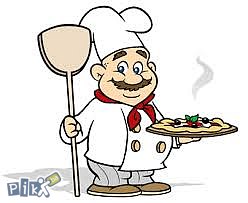 Ponedjeljak, 1.6.2020.			LINOLADA + KAKAO		Utorak, 2.6.2020.				GRAH + KRASTAVCI + SOKSrijeda, 3.6.2020.				SENDVIČ + SOKČetvrtak, 4.6.2020.		 	TJESTENINA BOLONJEZ + SOKPetak, 5.6.2020.				DUKATELA  + KAKAOPonedjeljak, 8.6.2020.			HOT-DOG + SOKUtorak, 9.6.2020.				PILEĆI PAPRIKAŠ + KRASTAVCI + SOKSrijeda. 10.6.2020.				MAHUNE + SOKPetak. 12.6.2020.		JUHA OD BROKULE + KIFLA SA ŠUNKOM I SIROM + SOK 			